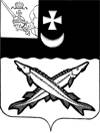 АДМИНИСТРАЦИЯ БЕЛОЗЕРСКОГО МУНИЦИПАЛЬНОГО ОКРУГА ВОЛОГОДСКОЙ ОБЛАСТИП О С Т А Н О В Л Е Н И ЕОт 19.04.2023 № 489О проведении электронного аукциона на право заключения договора аренды  земельного участка         В соответствии с Земельным кодексом Российской Федерации, п. 3 ст. 19 Федерального закона «Об общих принципах организации местного самоуправления в Российской Федерации» от 06.10.2003г. №131-ФЗ, Положением об организации продажи государственного или муниципального имущества в электронной форме, утвержденного постановлением Правительства РФ от 27.08.2012 № 860, Уставом Белозерского муниципального округа Вологодской области, решением Представительного Собрания  Белозерского  муниципального  округа Вологодской области  от  09.12.2022 г.  № 80 «О разграничении полномочий  между органами местного самоуправления Белозерского муниципального округа в  сфере  регулирования  земельных  отношений»,ПОСТАНОВЛЯЮ:      1.Провести аукцион на право заключения договора аренды земельного участка с кадастровым номером 35:03:0101022:9,  площадью 682,59 м2, категория земель: земли населенных  пунктов, разрешенное использование: для эксплуатации и обслуживания жилого дома, местоположение установлено относительно ориентира, расположенного в границах участка. Ориентир жилой дом. Почтовый адрес ориентира: Вологодская область, р-н Белозерский, г. Белозерск, улица Коммунистическая, д. 82-а. Земельный участок находится в государственной неразграниченной собственности. Договор аренды земельного участка заключается на 5 лет.2. Установить:- начальную цену предмета аукциона на право заключения договора аренды из расчета 1,5 процентов кадастровой стоимости земельного участка в размере ежегодной арендной платы – 3 404 руб. 27 коп. (Три тысячи четыреста четыре рубля 27 копеек); -  шаг   аукциона   три   процента   от  начальной  цены предмета аукциона – 102 руб.12 коп. (Сто два рубля 12 копеек);- задаток в размере ста процентов от  начальной  цены  предмета  аукциона – 3 404 руб. 27 коп. (Три тысячи четыреста четыре рубля 27 копеек).  Глава округа                                                                Д.А. Соловьев